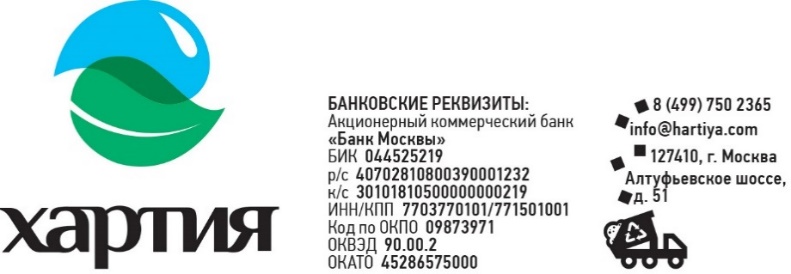 Уважаемые жители!            Уведомляем Вас, что с 1 января 2019 года транспортирование, обработка, утилизация, обезвреживание и захоронение образующихся твердых коммунальных отходов (ТКО) на территории городского округа – Балашиха, будет обеспечиваться компанией ООО «Хартия», которой присвоен статус Регионального оператора на территории Ногинской зоны Московской области, на основании Соглашения об организации деятельности по обращению с ТКО, заключенного с Министерством экологии и природопользования Московской области 28.04.2018.           В связи с этим оплата по обращению с ТКО с 01.01.2019 будет производиться отдельной строкой в ЕПД, либо отдельной квитанцией МосОблЕИРЦ.           Ранее сумма оплаты по обращению с ТКО была включена в строку «Текущее обслуживание и ремонт», который с 01.01.2019 будет пересмотрен в сторону уменьшения.ЕДИНЫЕ ТАРИФЫ на услуги регионального оператора по обращению с твердыми коммунальными отходами на территории Московской области на 2019 год (Утверждены постановлением Правительства Московской области от 02.10.2018                 № 690/34) составляют:- тариф на услуги регионального оператора по обращению с ТКО – 739,67 руб/куб.м с НДС;- расчет с квадратного метра общей площади жилого помещения  с 01.01.2019 (с учетом индексирования строки «Текущие обслуживание и ремонт») – 7,03 руб.           Дополнительную информацию о деятельности регионального оператора Вы можете получить, обратившись в единый диспетчерский контактный центр ООО «Хартия» по номеру телефона: 8(800)707-61-65.